Week 1 Day 2SpellingsPractise these words.Now look up the definition, write it. How many of these words can you fit into one sentence?____________________________________________________________________________________________________________________________________________________________________________________________________________________________________________________________________________________________________________________________________________________________________________________________________________________________________________________________________________________________________________________________________________________________________________________________________________________________________________________________________________________







MathsUse the greater than, less than or equals sign to compare the following numbers.
> < =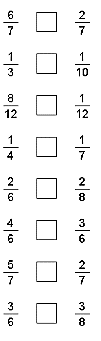 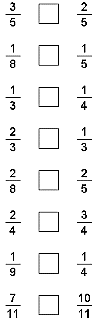 
English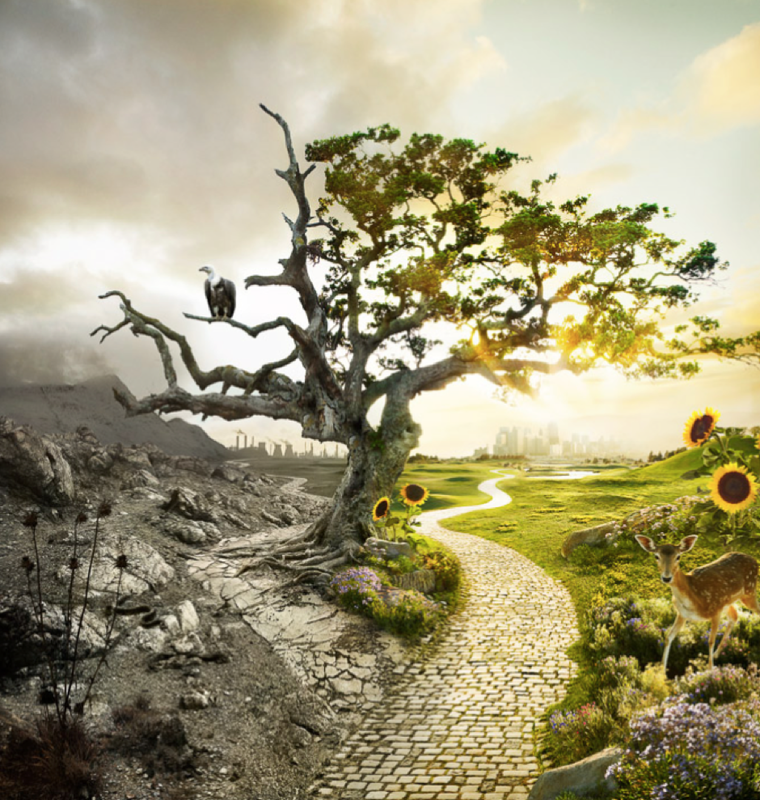 Fronted AdverbialsThere are three types of fronted adverbial: How something happens, when something happens and where something happens. It describes the verb (action) in the sentence. REMEMBER the , after!Example: As darkness fell, the branches groaned in agony at the sight of the deadly clouds.Write a variety of sentences using the fronted adverbials you have thought of. You could even up-level some that you did yesterday!Example: As the thunder grumbled, the majestic eagle stalked intimidatingly as it perched awaiting its next prey._________________________________________________________________________________________________________________________________________________________________________________________________________________________________________________________________________________________________________________________________________________________________________________________________________________________________________________________________________________________________________________________ReadTracePractisePractisePractisePractiseamateuramateurancientancientapparentapparentappreciateappreciateattachedattachedHowWhenWhereLike a deadly preditor,As the thunder grumbled, Under the broad oak tree, 